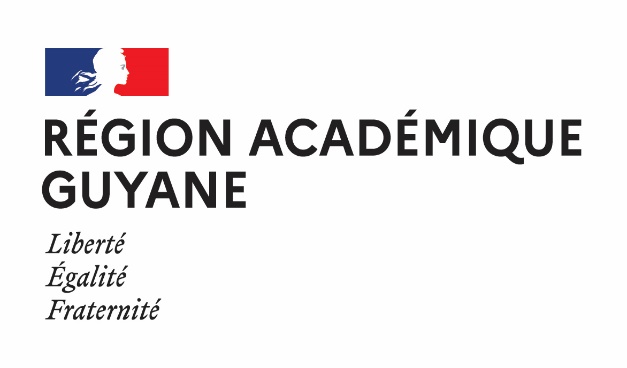 Épreuve obligatoire de langue      vivante étrangère au baccalauréat professionnelÉvaluation en contrôle en cours de formationÉpreuve ponctuelleLangue vivante étrangère A : ANGLAISSituation A : épreuve écrite commune en trois partiesDurée : 1 heureConsigne :L’ensemble du sujet comporte trois parties :1. Compréhension de l’oral2. Compréhension de l’écrit3. Expression écriteVous allez entendre trois fois le document de la partie 1 (compréhension de l’oral). Les écoutes seront espacées d’une minute. Vous pouvez prendre des notes pendant les écoutes. À l’issue de la troisième écoute, vous organiserez votre temps (1h00) comme vous le souhaitez pour :- rendre compte, en français, du document oral (partie 1)- rendre compte, en français du document écrit (partie 2) - traiter, en anglais, l’un des deux sujets d’expression écrite (partie 3).PARTIE 1 : COMPRÉHENSION DE L’ORAL Titre du document : Bush Fires in AustraliaSource du document : https://www.youtube.com/watch?v=-l28KQ8dJDM&t=15sCompte renduDans ce compte rendu, vous veillerez à faire apparaître la nature, le thème ainsi que les informations significatives du document. Vous veillerez également à faire apparaître le/les points de vue éventuellement exprimés, les éléments implicites, la fonction, le but, la portée du document, etc.---------------------------------------------------------------------------------------------------------------------------------------------------------------------------------------------------------------------------------------------------------------------------------------------------------------------------------------------------------------------------------------------------------------------------------------------------------------------------------------------------------------------------------------------------------------------------------------------------------------------------------------------------------------------------------------------------------------------------------------------------------------------------------------------------------------------------------------------------------------------------------------------------------------------------------------------------------------------------------------------------------------------------------------------------------------------------------------------------------------------------------------------------------------------------------------------------------------------------------------------------------------------------------------------------------------------------------------------------------------------------------------------------------------------------------------------------------------------------------------------------------------------------------------------------------------------------------------------------------------------------------------------------------------------------------------------------------------------------------------------------------------------------------------------------------------------------------------------------------------------------------------------------------------------------------------------------------------------------------------------------------------------------------------------------------------------------------------------------------------------------------------------------------------------------------------------------------------------------------------------------------------------------------------------------------------------------------------------------------------------------------------------------------------------------------------------------------------------------------------------------------------------------------------------------------------------------------------------------------------------------------------------------------------------------------------------------------------------------------------------------------------------------------------------------------------------------------------------------------------------------------------------------------------------------------------------------------------------------------------------------------------------------------------------------------------------------------------------------------------------------------------------------------------------------------------------------------------------------------------------------------------------------------------------------------------------------------------------------------------------------------------------------------------------------------------------------------------------------------------------------------------------------------------------------------------------------------------------------------------------------------------------------------------------------------------------------------------------------------------------------------------------------------------------------------------------------------------------------------------------------------PARTIE 2 : COMPRÉHENSION DE L’ÉCRITCompte renduDans ce compte rendu, vous veillerez à faire apparaître la nature, le thème ainsi que les informations significatives du document. Vous veillerez également à faire apparaître le/les points de vue éventuellement exprimés, les éléments implicites, la fonction, le but, la portée du document, etc.-------------------------------------------------------------------------------------------------------------------------------------------------------------------------------------------------------------------------------------------------------------------------------------------------------------------------------------------------------------------------------------------------------------------------------------------------------------------------------------------------------------------------------------------------------------------------------------------------------------------------------------------------------------------------------------------------------------------------------------------------------------------------------------------------------------------------------------------------------------------------------------------------------------------------------------------------------------------------------------------------------------------------------------------------------------------------------------------------------------------------------------------------------------------------------------------------------------------------------------------------------------------------------------------------------------------------------------------------------------------------------------------------------------------------------------------------------------------------------------------------------------------------------------------------------------------------------------------------------------------------------------------------------------------------------------------------------------------------------------------------------------------------------------------------------------------------------------------------------------------------------------------------------------------------------------------------------------------------------------------------------------------------------------------------------------------------------------------------------------------------------------------------------------------------------------------------------------------------------------------------------------------------------------------------------------------------------------------------------------------------------------------------------------------------------------------------------------------------------------------------------------------------------------------------------------------------------------------------------------------------------------------------------------------------------------------------------------------------------------------------------------------------------------------------------------------------------------------------------------------------------------------------------------------------------------------------------------------------------------------------------------------------------------------------------------------------------------------------------------------------------------------------------------------------------------------------------------------------------------------------------------------------------------------------------------------------------------------------------------------------------------------------------------PARTIE 3 : EXPRESSION ÉCRITEConsigne : Vous traiterez, en anglais et en 100-120 mots minimum, l’un des deux sujets suivants, au choix.Sujet 1 :Do you think that it’s important to protect the environment? Why? Sujet 2 :  You work in a big company. Your boss wants you to be the “green man/woman”. What can you do to protect the environment at work? Entourez le numéro du sujet que vous avez choisi : 1 ou 2 -----------------------------------------------------------------------------------------------------------------------------------------------------------------------------------------------------------------------------------------------------------------------------------------------------------------------------------------------------------------------------------------------------------------------------------------------------------------------------------------------------------------------------------------------------------------------------------------------------------------------------------------------------------------------------------------------------------------------------------------------------------------------------------------------------------------------------------------------------------------------------------------------------------------------------------------------------------------------------------------------------------------------------------------------------------------------------------------------------------------------------------------------------------------------------------------------------------------------------------------------------------------------------------------------------------------------------------------------------------------------------------------------------------------------------------------------------------------------------------------------------------------------------------------------------------------------------------------------------------------------------------------------------------------------------------------------------------------------------------------------------------------------------------------------------------------------------------------------------------------------------------------------------------------------------------------------------------------------------------------------------------------------------------------------------------------------------------------------------------------------------------------------------------------------------------------------------------------------------------------------------------------------------------------------------------------------------------------------------------------------------------------------------------------------------------------------------------------------------------------------------------------------------------------------------------------------------------------------------------------------------------------------------------------------------------------------------------------------------------------------------------------------------------------------------------------------------------------------------------------------------------------------------------------------------------------------------------------------------------------------------------------------------------------------------------------------------------------------------------------------------------------------------------------------------------------------------------------------------------------------------------------------------------------------------------------------------------------------------------------------------------------------------------------------------------------------------------------------------------------------------------------------------------------------------------------------------------------------------------------------------------------------------------------------------------------------------------------------------------------------------------------------------------------------------------------------------------------------------------------------------------------------------------------------------------------------------------------------------------------------------------------------------------------------------------------------------------------------------------------------------------------------------------------------------------------------------------------------------------------------------------------------------------------------------------------------------------------------------------------------------------------------------------------------------------------------------------------------------------------------------------------------------------------------------------------------------------------------------------------------------------------------------------------------------------------------------------------------------------------------------------------------------------------------------------------------------------------------------------------------------------------------------------------------------------------------------------------------------------------------------------------------------------------------------------Under an orange sky, largest U.S. wildfire menaces New Mexico townsBLACK LAKE, N.M., May 11 (Reuters) - Firefighters in northern New Mexico labored under an apocalyptic orange sky, and vehicles streamed out of the ski area of Angel Fire on Wednesday as wind-driven flames from the state's second-largest blaze on record roared closer to the mountain resort.In another piece of good news, authorities said mandatory evacuation orders were being lifted on Wednesday evening for a string of small Mora County communities, though other populated areas on the northern edge of the blaze were newly threatened.Although unseasonably warm temperatures and extreme low humidity will persist in the days ahead, winds that have howled with gale-force strength for nearly a week are expected to subside on Friday, giving firefighters a bit of a respite, forecasters said.In addition to climate change, a century of strict fire suppression and court bans on logging since the 1990s have helped transform New Mexico's northern forests into overgrown, highly combustible fuel beds, scientists say.https://www.reuters.com/world/us/largest-us-wildfire-threatens-new-mexico-town-ski-resort-2022-05-11/